МИНИСТЕРСТВО ТРУДА И СОЦИАЛЬНОЙ ЗАЩИТЫ РОССИЙСКОЙ ФЕДЕРАЦИИПИСЬМО
от 21 апреля 2020 г. N 26-4/10/В-3076Министерством труда и социальной защиты Российской Федерации направляются для использования в работе методические рекомендации "О временном порядке работы стационарных организаций социального обслуживания в период распространения COVID-19 и проведении мероприятий по профилактике и снижению рисков", подготовленные Федеральным центром координации деятельности субъектов Российской Федерации по развитию организации оказания медицинской помощи по профилю "гериатрия", обособленным структурным подразделением Российского геронтологического научно-клинического центра ФГАОУ ВО "Российский национальный исследовательский медицинский университет имени Н.И. Пирогова" Минздрава России; Благотворительным фондом помощи пожилым людям и инвалидам "Старость в радость", Российской ассоциацией геронтологов и гериатров ассоциацией профессиональных участников системы долговременного ухода; Примерный порядок первоочередных действий, который рекомендуется использовать исключительно при подтверждении в учреждении случаев заболевания COVID-19, а также примерный порядок первоочередных действий при невозможности применения иных мер обеспечения безопасности проживающих и сотрудников от COVID-19, подготовленные Благотворительным фондом помощи пожилым людям и инвалидам "Старость в радость".О.Ю.БАТАЛИНАПриложениеФЕДЕРАЛЬНЫЙ ЦЕНТР КООРДИНАЦИИ ДЕЯТЕЛЬНОСТИ СУБЪЕКТОВ
РОССИЙСКОЙ ФЕДЕРАЦИИ ПО РАЗВИТИЮ ОРГАНИЗАЦИИ ОКАЗАНИЯ
МЕДИЦИНСКОЙ ПОМОЩИ ПО ПРОФИЛЮ "ГЕРИАТРИЯ"ОБОСОБЛЕННОЕ СТРУКТУРНОЕ ПОДРАЗДЕЛЕНИЕ РОССИЙСКИЙ
ГЕРОНТОЛОГИЧЕСКИЙ НАУЧНО-КЛИНИЧЕСКИЙ ЦЕНТР ФГАОУ
ВО "РОССИЙСКИЙ НАЦИОНАЛЬНЫЙ ИССЛЕДОВАТЕЛЬСКИЙ МЕДИЦИНСКИЙ
УНИВЕРСИТЕТ ИМЕНИ Н.И. ПИРОГОВА" МИНЗДРАВА РОССИИБЛАГОТВОРИТЕЛЬНЫЙ ФОНД ПОМОЩИ ПОЖИЛЫМ ЛЮДЯМ И ИНВАЛИДАМ
"СТАРОСТЬ В РАДОСТЬ"РОССИЙСКАЯ АССОЦИАЦИЯ ГЕРОНТОЛОГОВ И ГЕРИАТРОВАССОЦИАЦИЯ ПРОФЕССИОНАЛЬНЫХ УЧАСТНИКОВ СИСТЕМЫ
ДОЛГОВРЕМЕННОГО УХОДАМЕТОДИЧЕСКИЕ РЕКОМЕНДАЦИИО ВРЕМЕННОМ ПОРЯДКЕ
РАБОТЫ СТАЦИОНАРНЫХ ОРГАНИЗАЦИЙ СОЦИАЛЬНОГО ОБСЛУЖИВАНИЯ
В ПЕРИОД РАСПРОСТРАНЕНИЯ COVID-19 И ПРОВЕДЕНИИ МЕРОПРИЯТИЙ
ПО ПРОФИЛАКТИКЕ И СНИЖЕНИЮ РИСКОВ1. ВВЕДЕНИЕМетодические рекомендации подготовлены на основе рекомендаций Всемирной организации здравоохранения, имеющихся нормативных актов Минтруда России, Минздрава России и Федеральной службы по надзору в сфере защиты прав потребителей и благополучия человека.Пандемия COVID-2019 началась с обнаружения в конце декабря 2019 года в городе Ухань (Китай) первых случаев пневмонии неизвестного происхождения у местных жителей. 31 декабря 2019 года власти Китая проинформировали о вспышке неизвестной пневмонии Всемирную организацию здравоохранения (ВОЗ) и с 22 января 2020 г. город Ухань закрыли на карантин; вирус был зафиксирован во всех административных образованиях Китая. 30 января 2020 г. ВОЗ признала вспышку нового коронавируса "чрезвычайной ситуацией в области общественного здравоохранения, имеющей международное значение". 11 февраля 2020 года заболевание получило название нового коронавирусного заболевания (COVID-2019). 11 марта 2020 г. ВОЗ объявила, что вспышка COVID-19 приобрела характер пандемии, а два дня спустя - что центром пандемии является Европа.COVID-19 - это острое респираторное заболевание, вызываемое новым человеческим коронавирусом (SARS-CoV-2 или вирус COVID-19).Быстрота распространения COVID-19, легкость заражения и тяжелая переносимость делают его наиболее опасной из всех известных инфекций сегодняшнего дня. В чем опасность заболевания? Коронавирусная инфекция протекает не как "обычная", а как вирусная пневмония с осложнениями имеющихся хронических заболеваний.Согласно данным масштабного исследования всех случаев заболевания до 11 февраля, проведенного Китайским CDC:- Самая высокая смертность в группе людей старше 80 лет - 14,8%.- В группе от 70 до 80 лет - 8%.- Ни одного ребенка в возрасте 0 - 9 лет не умерло.- В группе 10 - 40 лет смертность равна 0,2%.Мужчин умерло больше, чем женщин: 2,8% и 1,7% соответственно.Таким образом, больше всего подвержены опасности люди в возрасте старше 70 лет, особенно имеющие хронические заболевания (сердечно-сосудистые, хронические респираторные заболевания, диабет и рак, др.).Стационарные организации социального обслуживания, такие как дома-интернаты (пансионаты) для граждан старшего возраста (мужчины старше 60 лет, женщины старше 55 лет) и инвалидов, геронтологические центры, психоневрологические интернаты, работают с людьми, страдающими от физических или ментальных ограничений. Лица, живущие в таких организациях, - уязвимая часть населения с повышенным риском неблагоприятного исхода и заражения ввиду проживания в непосредственной близости друг от друга. Таким образом, организации социального обслуживания в период пандемий превращаются в организации повышенного риска не только для проживающих, но и сотрудников, и посетителей. В связи с этим необходимо предпринять особые меры предосторожности, чтобы защитить проживающих, сотрудников и посетителей.Методические рекомендации "О временном порядке работы стационарных организаций социального обслуживания в период распространения COVID-19 и проведении мероприятий по профилактике и снижению рисков" разработаны на основании рекомендаций ВОЗ "Предотвращение и контроль заражения: руководство для организаций, в которых осуществляется долговременный уход, в контексте COVID-19", временных методических рекомендаций Министерства здравоохранения Российской Федерации "Профилактика, диагностика и лечение новой коронавирусной инфекции (COVID-19)", совместного письма Министерства труда и социальной защиты Российской Федерации, Министерства здравоохранения Российской Федерации, Министерства просвещения Российской Федерации, Федеральной службы по надзору в сфере защиты прав потребителей и благополучия человека от 06.04.2020 N 12-3/10/В-2638, СК-253/07, 30-0/1112-4128, 02/6140-2020-24.2. ЦЕЛИ И ЗАДАЧИ МЕТОДИЧЕСКИХ РЕКОМЕНДАЦИЙЦель этого документа обеспечить методическую помощь стационарным организациям социального обслуживания, позволяющую:1) предотвратить проникновение COVID-19 в организацию;2) предотвратить распространение COVID-19 внутри организации;3) предотвратить распространение COVID-19 за пределы организации.Задачами Методических рекомендаций являются:- информирование организаций о мероприятиях по проведению профилактики и снижению рисков возникновения COVID-19;- оказание методической помощи по организации социального обслуживания в рамках проведения ограничительных мероприятий, направленных на профилактику и снижение рисков возникновения COVID-19.3. КРУГ СУБЪЕКТОВ, ДЛЯ КОТОРЫХ РАЗРАБОТАНЫ
МЕТОДИЧЕСКИЕ РЕКОМЕНДАЦИИНастоящие Методические рекомендации разработаны для использования в организациях социального обслуживания вне зависимости от форм собственности, организационно-правовых форм, оказывающих услуги социального обслуживания в стационарной форме и предназначено для руководителей и сотрудников организаций, ответственных за организацию и соблюдение санитарно-эпидемиологических требований, организацию предоставления социального обслуживания в рамках действующего законодательства.4. МЕРЫ ПО ПРЕДОТВРАЩЕНИЮ ИНФИЦИРОВАНИЯ ПРОЖИВАЮЩИХ
В ОРГАНИЗАЦИИ СОЦИАЛЬНОГО ОБСЛУЖИВАНИЯ ВИРУСОМ COVID-19Мерами по предотвращению инфицирования проживающих в организации социального обслуживания вирусом COVID-19 являются:1) обязательное проведение термометрии для сотрудников и других лиц, контактирующих с проживающими, при приходе/выходе;2) гигиенические меры для сотрудников (мытье рук, одежда-обувь в специальном хранение, др.);3) использование сотрудниками сменной формы одежды;4) обязательное использование сотрудниками и другими лицами, контактирующими с проживающими, средств защиты и гигиены.5. ДЕЙСТВИЯ ПО ПРОФИЛАКТИКЕ КОРОНАВИРУСНОЙ ИНФЕКЦИИ
В УСЛОВИЯХ ПАНДЕМИИСпецифическая профилактика коронавирусной инфекции.В настоящее время средства специфической профилактики COVID-19 не разработаны.Неспецифическая профилактика коронавирусной инфекции.5.1. Мероприятия по предупреждению завоза и распространения COVID-19 на территории РФ регламентированы распоряжениями Правительства РФ от 30.01.2020 N 140-р, от 31.01.2020 N 154-р, от 03.02.2020 N 194-р, от 18.02.2020 N 338-р и Постановлениями Главного государственного санитарного врача РФ от 24.01.2020 N 2, от 31.01.2020 N 3. Неспецифическая профилактика представляет собой мероприятия, направленные на предотвращение распространения инфекции, и проводится в отношении источника инфекции (больной человек), механизма передачи возбудителя инфекции, а также потенциально восприимчивого контингента (защита граждан, находящихся и/или находившихся в контакте).5.2. Мероприятия, направленные на предупреждение передачи возбудителя инфекции:5.2.1. Круглосуточное медицинское наблюдение за состоянием здоровья лиц, проживающих в стационарных организациях социального обслуживания, с проведением ежедневной термометрии (2 раза в сутки) и опроса о состоянии здоровья <1>.--------------------------------<1> Письмо руководителя Федеральной службы по надзору в сфере защиты прав потребителей и благополучия человека от 10.03.2020 N 02/3853-2020-27 "О мерах по профилактике новой коронавирусной инфекции COVID-19 (для работников и работодателей".5.2.2. Обеспечение доступности тестов на COVID-19. Регулярное тестирование персонала и проживающих.5.2.3. Мониторинг состояния здоровья сотрудников с измерением температуры тела в течение рабочего дня и незамедлительное отстранение от работ лиц, с признаками острых респираторных заболеваний <2>.--------------------------------<2> СП 3.1.2.3117-13 Профилактика гриппа и других острых респираторных вирусных инфекций (от 18 ноября 2013 года N 63).5.2.4. Соблюдение правил личной гигиены сотрудниками и другими лицами, контактирующими с проживающими (мытье рук с мылом не менее 40 сек., использование одноразовых салфеток при чихании и кашле, касание лица только чистыми салфетками или вымытыми руками); использование в течение дня одноразовых медицинских масок <3>, которые должны сменяться каждые 2 часа <1>.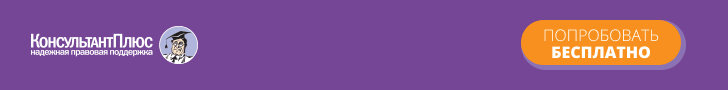 --------------------------------<3> ГОСТ Р 58396-2019 Маски медицинские. Требования и методы испытаний.5.2.5. Использование средств индивидуальной защиты (далее - СИЗ) для медработников <4>.--------------------------------<4> Письмо руководителя Федеральной службы по надзору в сфере защиты прав потребителей и благополучия человека от 6 марта 2013 года N 01/2440-13-32 "О направлении временного руководства "О мерах по профилактике в отношении предполагаемых или подтвержденных случаев заболевания, вызванных новой коронавирусной (nCoV) инфекцией".5.2.6. Проведение дезинфекционных мероприятий <5>. Поддержка высоких стандартов гигиены и обеззараживания.--------------------------------<5> Письма руководителя Федеральной службы по надзору в сфере защиты прав потребителей и благополучия человека от 14.02.2020 N 02/2230-2020-32 "О проведении профилактических и дезинфекционных мероприятий в организациях общественного питания и пищеблоках образовательных организаций", от 22.03.2020 N 02/4716-2020-67 "О рекомендациях по проведению дезинфекционных мероприятий в жилых помещениях", от 23.01.2020 N 02/770-2020-32 "Об инструкции по проведению дезинфекционных мероприятий для профилактики заболеваний, вызванных коронавирусом".5.2.7. Проведение ультрафиолетового бактерицидного облучения воздушной среды помещений не менее 2 раз в сутки <6>.--------------------------------<6> Р 3.5.1904-04 Использование ультрафиолетового бактерицидного излучения для обеззараживания воздуха в помещениях.5.2.8. Обеспечение утилизации медицинских отходов класса В.5.2.9. Транспортировка <7> больных специальным транспортом.--------------------------------<7> Временные методические рекомендации "Профилактика, диагностика и лечение новой коронавирусной инфекции (2019-nCoV)". Версия 2 (3 февраля 2020 г.) (утв. Министерством здравоохранения РФ). Письмо руководителя Федеральной службы по надзору в сфере защиты прав потребителей и благополучия человека 13.02.2020 N 02/2120-2020-32 "О рекомендациях по проведению уборки и дезинфекции автотранспорта".5.2.10. Проведение медицинским персоналом ознакомительных бесед с проживающими:- информирование о вирусе, вызываемом им заболевании;- мерах и способах защиты от инфекции.5.2.11. Размещение напоминания, постеров, флаеров в каждом отделении, чтобы они напоминали сотрудникам, проживающим и, при наличии, посетителям о мерах гигиены и защиты (мытье рук, ношение масок, отмены рукопожатий, др.).5.2.12. Регулярная проверка медицинским персоналом, заведующим отделением, иными ответственными лицами выполнения мер по предотвращению распространения заболевания.5.2.13. Обеспечение не менее чем двухнедельных запасов мыла, дезинфицирующего состава для рук на спиртовой основе (должен содержать не менее 60% спирта). Размещение дозаторов с жидкими дезинфицирующими средствами защиты рук у входов в столовую, отделения с проживающими и др.5.2.14. Систематическое напоминание проживающим о необходимости мытья рук мылом и водой не менее 40 секунд или дезинфицирующим составом не менее 20 секунд (руки нужно мыть, потирая их друг о друга; очищать промежутки между пальцами, боковые края ладоней с обеих сторон, подушечки пальцев и запястья. После мытья нужно ополоснуть руки под проточной водой. Вытереть насухо бумажным полотенцем). Использование сушилок для рук не рекомендуется, в связи с тем, что они являются идеальной средой для размножения микроорганизмов.5.2.15. Поощрение проживающих, сотрудников и посетителей к соблюдению гигиены рук, перед тем как прикасаться к другим людям и после этого (прикосновений следует в любом случае максимально избегать), после посещения туалета, перед едой, после кашля или чихания.5.2.16. Обеспечение не менее двухнедельного запаса одноразовых носовых платков/гигиенических салфеток.5.2.17. Обеспечение правильной утилизации отходов в соответствии с требованиями СанПиН 2.1.7.2790-10 "Санитарно-эпидемиологические требования к обращению с медицинскими отходами".5.2.18. Настоятельные рекомендации проживающим и сотрудникам избегать прикосновений, которые не наносят ущерб качеству обслуживания (напр., пожатия рук, объятия, поцелуи).5.2.19. Ознакомление под индивидуальную подпись всех сотрудников организации с мерами по профилактике коронавирусной инфекции.5.2.20. Обеспечение более свободной рассадки сотрудников в кабинетах (не менее 1,5 - 2 метров друг от друга).5.2.21. Введение ограничительных мер (карантина) на весь период до завершения мероприятий, связанных с осложнением коронавирусной инфекции COVID-19.5.2.22. Размещение одной или несколько установок для гигиены рук (для мытья рук с мылом и водой, либо для мытья рук с помощью спиртосодержащего средства для мытья рук) перед входом в каждое здание учреждения, чтобы каждый мог осуществлять гигиену рук перед входом и выходом из него <8>.--------------------------------<8> Рекомендации государствам-членам по улучшению практики гигиены рук для предотвращения трансмиссии вируса COVID-19 Временное руководство ВОЗ 1 апреля 2020 г.5.2.23. Обеспечить регулярное пополнение оборудования.5.3. Мероприятия, направленные на восприимчивый контингент:5.3.1. Элиминационная терапия, представляющая собой орошение слизистой оболочки полости носа изотоническим раствором хлорида натрия, обеспечивает снижение числа как вирусных, так и бактериальных возбудителей инфекционных заболеваний.5.3.2. Использование лекарственных средств для местного применения, обладающих барьерными функциями.5.3.3. Своевременное обращение в медицинские организации в случае появления симптомов острой респираторной инфекции является одним из ключевых факторов профилактики осложнений.6. ОРГАНИЗАЦИОННЫЕ МЕРОПРИЯТИЯ, НАПРАВЛЕННЫЕ
НА ПРОФИЛАКТИКУ COVID-196.1. Создание внутри организаций координационной группы предотвращения и контроля заражения. В состав данной группы должны входить представители всех служб организаций.Своевременное исполнение рекомендаций Приказа Минздрава России от 19.03.2020 N 198н "О временном порядке организации работы медицинских организаций в целях реализации мер по профилактике и снижению рисков распространения новой коронавирусной инфекции COVID-19" и регионального оперативного штаба для борьбы с COVID-19.6.2. Обеспечение взаимодействия с закрепленными организациями здравоохранения, управлением Федеральной службы по надзору в сфере защиты прав потребителей и благополучия человека субъекта РФ, с целью обеспечения непрерывного социального обслуживания.6.3. Запрет на проведение в стационарных организациях социального обслуживания массовых мероприятий.6.4. Наличие утвержденного приказом руководителя стационарной организации социального обслуживания комплекса мер, на случай выявления факта заболевания COVID-19 среди проживающих.6.5. Разработка порядка временного перемещения в стационарной организации социального обслуживания и физического дистанцирования на весь период до завершения мероприятий, связанных с осложнением COVID-19, в том числе временного выбытия в отпуск или на сопровождаемое проживание.6.6. Обеспечение при групповых видах деятельности физического дистанцирования (если эти виды деятельности невозможно отменить). Рекомендуемая наполняемость групп до 2 - 3 чел.6.7. Организация питания проживающих преимущественно в жилых комнатах и (или) малыми группами в обеденных залах, в холлах (местах для принятия пищи и досуговой занятости) с соблюдением всех санитарно-противоэпидемиологических требований.6.8. Разработка альтернативного графика работы персонала, на период оперативной замены сотрудника, который по объективным причинам не в состоянии исполнять свои должностные обязанности.6.9. Оперативное выявление причин отсутствия на рабочем месте сотрудника. В случае отсутствия сотрудника в связи с наличием симптомов ОРВИ, неотложное принятие профилактических мер.6.10. Обеспечение, при необходимости, функционирования изолятора и приемно-карантинного отделения в соответствии с СанПиН 2.1.3.2630-10 "Санитарно-эпидемиологические требования к организациям, осуществляющим медицинскую деятельность".7. КОНТРОЛЬ И ПРОФИЛАКТИКА РАСПРОСТРАНЕНИЯ
ВИРУСНОЙ ИНФЕКЦИИ7.1. Организационные мероприятия.7.1.1. Разработка планов работы с проживающими, у которых обнаружены симптомы респираторных заболеваний, и контактировавших с ними лиц, включающая медицинский и обслуживающий персонал.7.1.2. Обучение и инструктаж медицинских специалистов/социальных работников по работе с инфицированными COVID-19.7.1.3. Обеспечение мер поощрения персонала, работающего с заболевшими, проживающими в стационарной организации социального обслуживания.7.1.4. Организация социального обслуживания с использованием средств индивидуальной защиты.7.1.5. Размещение визуально акцентированных обозначений инфекционного контроля около изолированных помещений и напоминаний об использовании средств защиты при входе в данные помещения.7.2. Мероприятия при выявлении проживающего с симптомами респираторных заболеваний.7.2.1. Обеспечение изоляции проживающих, у которых обнаружены симптомы респираторных заболеваний (наличие клинических проявлений острой респираторной инфекции: резкий подъема температуры (до 38 °C - 40 °C), сухой кашель/першение в горле, при этом кашель может сопровождаться болью за грудиной; симптомы общей интоксикации: озноб, боли в мышцах, головная боль, боль в глазных яблоках. Насморк обычно начинается спустя 3 дня после снижения температуры тела).7.2.2. Обеспечение изоляции лиц, находившихся в контакте с проживающими, у которых обнаружены симптомы респираторных заболеваний.7.2.3. Обеспечение отдельной маршрутизации питания и предметов ухода для проживающих, у которых обнаружены симптомы респираторных заболеваний, и контактировавших с ними лиц.7.2.4. Отдельное обеспечение средствами защиты для проживающих, у которых обнаружены симптомы респираторных заболеваний, и лиц, находившихся с ними в контакте.7.2.5. При тяжелой форме течения болезни обеспечить госпитализацию заболевшего COVID-19 в медицинские организации.7.2.6. При приеме пищи проживающими, у которых обнаружены симптомы респираторных заболеваний, и лицами, с которыми заболевшие контактировали, используется одноразовая посуда. В случае использования многоразовой посуды ее мытье ведется отдельно, после мытья посуды здоровых проживающих.7.2.7. Мытье посуды после приема пищи проживающих, у которых обнаружены симптомы респираторных заболеваний, и лиц, контактировавших с заболевшими, проводится в следующем порядке:7.2.7.1. замачивание в растворе дезинфицирующего средства не менее чем на 40 мин.;7.2.7.2. мытье посуды с моющим средством;7.2.7.3. сушка посуды отдельно от посуды здоровых проживающих;7.2.7.4. обработка раковин дезинфицирующим средством.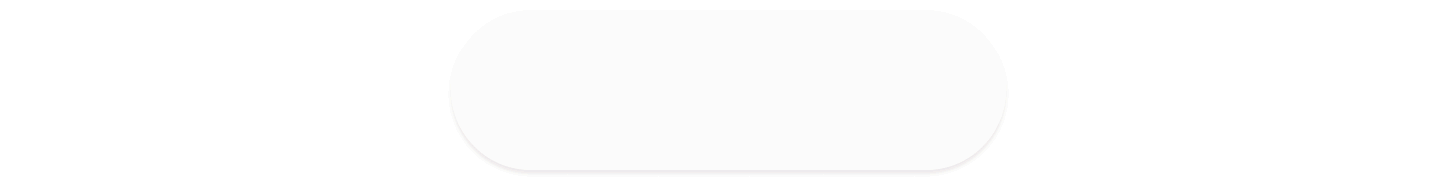 7.2.8. При смене постелей проживающих, у которых обнаружены симптомы респираторных заболеваний, и лиц, контактировавших с заболевшими, используется одноразовое белье. В случае использования обычного постельного белья его стирка ведется отдельно, после стирки белья здоровых проживающих. Стирка белья проводится в следующем порядке:7.2.8.1. замачивание в мыльном растворе не менее чем на 40 мин.;7.2.8.2. стирка белья с моющим средством;7.2.8.3. сушка белья проводится отдельно от белья здоровых проживающих;7.2.8.4. обработка стиральных и сушильных машин дезинфицирующим средством.8. МЕРЫ ПРЕДОСТОРОЖНОСТИ И ИСПОЛЬЗОВАНИЕ СРЕДСТВ
ИНДИВИДУАЛЬНОЙ ЗАЩИТЫ (СИЗ)Для ухода за проживающими с подозрением на COVID-19 следует соблюдать меры предосторожности и использовать средства индивидуальной защиты.8.1. Необходимые средства индивидуальной защиты (СИЗ) включают медицинские маски, перчатки, халат и очки или щиты для защиты глаз. К ним относятся респираторы N 95, FFP2 и FFP3 (или маски эквивалентного уровня защиты), перчатки, халат и очки или щиты для защиты глаз. Использование масок N 95 разрешено только в том случае, если персонал учреждения регулярно проверяется на умение обращаться с ними.8.2. При использовании СИЗ следовать инструкциям Роспотребнадзора, изложенным во Временном руководстве по рациональному использованию средств индивидуальной защиты от коронавирусной болезни (COVID-19) от 27.02.2020.8.3. Следует мыть руки перед надеванием СИЗ и после снятия (мылом и водой не менее 40 секунд или дезинфицирующим составом не менее 20 секунд).8.4. При выполнении процедур, связанных с уходом за проживающими с подозрением на COVID-19, в ходе которых мелкие частицы, содержащие вирус, могут попасть в воздух, требуются дополнительные средства защиты от воздушной передачи инфекции.8.5. Уборщики и все те, кто прикасается к грязному белью, постельному белью зараженных и т.п., также должны использовать СИЗ: медицинские маски, перчатки, халат с длинными рукавами и очки или щиты для защиты глаз, а также носить закрытую обувь.9. УБОРКА И ДЕЗИНФЕКЦИЯ9.1. Средства для уборки и дезинфекции, используемые в учреждениях, рекомендованы для всех горизонтальных поверхностей, частей интерьера, к которым часто прикасаются (выключатели, дверные ручки, перила, прикроватные столики, телефоны и т.п.) и санитарных помещений (туалетов, ванных, душевых). Уборку следует проводить как минимум дважды в день, а также по необходимости (при загрязнении).9.2. Поверхности с очевидным загрязнением следует сначала промыть чистящим средством (или мыльным раствором), после этого обработать больничным дезинфицирующим средством согласно инструкции производителя. По истечении времени, необходимого, чтобы средство подействовало, его можно смыть чистой водой.9.3. Если дезинфицирующие средства недоступны, помещения и поверхности можно дезинфицировать раствором хлорсодержащего отбеливателя. Минимальная концентрация хлора должна быть 5000 частей на миллион или 0.5% (эквивалент раствора 1:9 5%-го концентрированного жидкого отбеливателя).10. УТИЛИЗАЦИЯ МЕДИЦИНСКИХ ОТХОДОВ10.1. Утилизация проводится в соответствии с инструкциями по утилизации медицинских отходов категории В, изложенных в СанПиН 2.1.7.2790-10 "Санитарно-эпидемиологические требования к обращению с медицинскими отходами".11. СТИРКА11.1. Постельное белье, загрязненное биологическими жидкостями, следует поместить в сумки или контейнеры, помеченные соответствующими ярлыками или знаками и не допускающие протечек, предварительно убрав все твердые загрязнения в ведро с крышкой.11.2. Рекомендуется машинная стирка в теплой воде (60 - 90 градусов по Цельсию) с чистящим средством. Сушить выстиранное белье можно по стандартной процедуре.11.3. При невозможности машинной стирки белье следует замочить в горячей воде с мылом в большой емкости и использовать палку для перемешивания, избегая разливов и разбрызгивания. Затем воду слить и замочить белье в 0.05% (5000 частей на миллион) растворе хлора примерно на 30 минут. Потом белье можно промыть чистой водой и оставить сушиться.12. ОГРАНИЧЕНИЕ ПЕРЕМЕЩЕНИЙ ПРОЖИВАЮЩИХ
И ИСПОЛЬЗОВАНИЯ ТРАНСПОРТА12.1. В случае наличия в стационарной организации социального обслуживания проживающих, у которых обнаружены симптомы респираторных заболеваний, и выявления лиц, контактировавших с ними, следует предпринять меры по ограничению перемещения проживающих в организации. Перемещение проживающих следует ограничить лишь транспортировкой для важнейших диагностических и лечебных процедур.12.2. Следует избегать перевозок, проживающих в другие организации, кроме случаев потребности в срочной медицинской помощи.12.3. В случае такой перевозки старшая медицинская сестра должна предупредить транспортную службу и сотрудников принимающего учреждения о мерах предосторожности.12.4. При перемещениях и перевозках сотрудники организации социального обслуживания и проживающие должны использовать средства защиты.13. РАБОТА С ПОСЕТИТЕЛЯМИ13.1. В связи с введением ограничительных мер по посещению проживающих на весь период до завершения мероприятий, связанных с распространением коронавирусной инфекции COVID-19, следует изучить возможные альтернативы посещениям.Для посетителей следует ввести альтернативные посещению дистанционные формы общения:- телефонная связь;- общение в социальных сетях (ВКонтакте, Facebook, Одноклассники, Instagram);- виртуальное общение он-лайн с использованием программ для общения с возможностью видеосвязи (Skype, Viber, WhatsApp, Hangsouts, Zoom и др.);- общение с использованием видеозаписи и фотографий, отправленных по электронной почте;- почтовые отправления (письма, посылки, открытки).13.2. При наличии возможности посещения проживающих их родственниками или знакомыми, всех посетителей следует проверять на наличие признаков и симптомов острой респираторной инфекции. Обязательное проведение термометрии при приходе в организацию социального обслуживания для лиц, контактирующих с проживающими (родственники, знакомые, волонтеры).13.3. В случае возникновения следующих исключительных обстоятельств директором организации принимается решение о возможности визита посетителей:- проживающий тяжело болен, посетитель входит в число ближайших родственников;- посетитель является тем, кто может оказать критически важную в настоящий момент времени эмоциональную поддержку получателю социальных услуг.13.4. При посещении по исключительным обстоятельствам только один посетитель может быть допущен в учреждение к одному проживающему единовременно. Посетителя следует проинструктировать, как следует соблюдать респираторную гигиену и гигиену рук, а также о том, что следует сохранять дистанцию не менее полутора метров. При необходимости, обеспечить средствами индивидуальной защиты посетителя. Посетитель должен покинуть учреждение сразу после завершения визита.13.5. Прямой контакт посетителей с получателями социальных услуг, у которых обнаружены симптомы респираторных заболеваний, и лицами, которые находились в контакте с заболевшими, должен быть запрещен.14. СМЯГЧЕНИЕ ПОСЛЕДСТВИЙ МЕР ИНФЕКЦИОННОГО КОНТРОЛЯ
ДЛЯ МЕНТАЛЬНОГО ЗДОРОВЬЯ ПРОЖИВАЮЩИХ, СОТРУДНИКОВ
И ПОСЕТИТЕЛЕЙ14.1. Уход.14.1.1. Главным правилом ухода является обеспечение покоя, минимизирование рисков осложнения немобильности и предотвращение распространения инфекции.14.1.2. Уход может осуществляться как средним медицинским персоналом, так и младшим медицинским персоналом, сиделками, а также привлеченными в случае необходимости и прошедшими инструктаж другими сотрудниками учреждения или волонтерами.14.1.3. Манипуляции ухода с проживающими с симптомами респираторных заболеваний и лицами, контактировавшими с ними, необходимо проводить чаще, чем со здоровыми проживающими, так как может наблюдаться обильное потоотделение. По мере необходимости следует обтирать тело проживающего, переодевать и менять постельное белье.14.1.4. У проживающих с симптомами респираторных заболеваний возрастает риск аспирации (кашель, немобильность, слабость), риск возникновения пролежней (небольность, потоотделение), риск падения (слабость, высокая температура, особенно у людей, живущих с деменцией), риск развития инконтинции (немобильность, слабость, кашель), интертриго (повышенное потоотделение). В связи с этим при уходе им должно быть оказано повышенное внимание.14.1.5. Проведение профилактических мероприятий для минимизации рисков осложнения выполняет персонал учреждения. Следует обратить внимание, что условия выполнения мероприятий усложнены, что может повлиять на время выполнения (изоляция, защитная одежда, ограниченное время посещения комнаты проживающего, состояние проживающего).14.1.6. Требуется обратить внимание на то, что обычные движения, используемые для позиционирования проживающих при использовании СИЗ стеснены, что может создать трудности в позиционировании проживающего. Это может привести к небезопасным и болезненным манипуляциям, как для самого проживающего, так и для сотрудника, осуществляющего уход.14.1.7. Отсутствие планомерной работы по психологической поддержке как проживающих, так и сотрудников может послужить негативным фактором функционирования организации в условиях проведения мероприятий, связанных с осложнением COVID-19.14.1.8. Проживающие пожилого возраста, особенно с деменцией, когнитивными нарушениями или сильной зависимостью от посторонней помощи, находясь в изоляции во время пандемии, могут тревожиться, злиться, беспокоиться и даже паниковать или уходить в себя сильнее обычного.14.1.9. Необходимо оказывать практическую и эмоциональную поддержку, задействовав специалистов и неформальные связи (семью), регулярно снабжая обновленной и проверенной информацией о COVID-19 проживающих и сотрудников.14.1.10. Персонал обязан обеспечить следующие меры психологической поддержки:- представляться при каждом посещении проживающего в защитном костюме или маске, так как сотрудник неузнаваем;- проговаривать каждое свое действие;- произносить слова четко и строить короткие предложения;- проявлять терпение и уважение к проживающему, не показывать и не озвучивать свои страхи.14.2. Страх мучительной смерти, страх ухудшения состояния и возможности заразиться от персонала у проживающих, страх заразиться и заразить своих детей, родителей, близких у персонала приводит к негативной психологической обстановке в учреждении, провоцирует конфликты и жестокое обращение.14.3. В связи с этим необходима поддержка персонала:- всеми возможными способами оберегать людей от стресса, как физического, так и психологического, чтобы они могли полноценно исполнять свои обязанности в условиях повышенной нагрузки и возможной стигмы (или страха) в семье или сообществе;- регулярно и без осуждения контролировать состояние сотрудников, культивируя своевременное обращение за помощью и оказание помощи;- не забывать об отдыхе и восстановлении, менять порядок работы по мере необходимости;- обеспечить наличие всех необходимых мер безопасности, чтобы не допустить чрезмерной тревоги и паники в учреждении.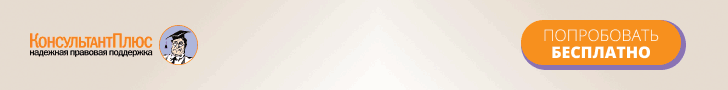 Ссылки на нормативную документацию1. Постановление Главного государственного санитарного врача РФ от 24.01.2020 N 2 "О дополнительных мероприятиях по недопущению завоза и распространения новой коронавирусной инфекции, вызванной 2019-nCoV".2. Постановление Главного государственного санитарного врача Российской Федерации от 31.01.2020 N 3 "О проведении дополнительных санитарно-противоэпидемических (профилактических) мероприятий по недопущению завоза и распространения новой коронавирусной инфекции, вызванной 2019-nCoV".3. Письмо руководителя Федеральной службы по надзору в сфере защиты прав потребителей и благополучия человека от 10.03.2020 N 02/3853-2020-27 "О мерах по профилактике новой коронавирусной инфекции COVID-19 (для работников и работодателей)".4. СП 3.1.2.3117-13 Профилактика гриппа и других острых респираторных вирусных инфекций (от 18.11.2013 N 63).5. ГОСТ Р 58396-2019 Маски медицинские. Требования и методы испытаний.6. Письмо руководителя Федеральной службы по надзору в сфере защиты прав потребителей и благополучия человека от 06.03.2013 N 01/2440-13-32 "О направлении временного руководства "О мерах по профилактике в отношении предполагаемых или подтвержденных случаев заболевания, вызванных новой коронавирусной (nCoV) инфекцией".7. Письма руководителя Федеральной службы по надзору в сфере защиты прав потребителей и благополучия человека от 14.02.2020 N 02/2230-2020-32 "О проведении профилактических и дезинфекционных мероприятий в организациях общественного питания и пищеблоках образовательных организаций"; от 22.03.2020 N 02/4716-2020-67 "О рекомендациях по проведению дезинфекционных мероприятий в жилых помещениях"; от 23.01.2020 N 02/770-2020-32 "Об инструкции по проведению дезинфекционных мероприятий для профилактики заболеваний, вызванных коронавирусом".8. Временные методические рекомендации "Профилактика, диагностика и лечение новой коронавирусной инфекции (2019-nCoV)". Версия 5 (02.04.2020) (утв. Министерством здравоохранения РФ).9. Письмо руководителя Федеральной службы по надзору в сфере защиты прав потребителей и благополучия человека 13.02.2020 N 02/2120-2020-32 "О рекомендациях по проведению уборки и дезинфекции автотранспорта".10. СанПиН 2.1.7.2790-10 Санитарно-эпидемиологические требования к обращению с медицинскими отходами.11. СанПиН 2.1.3.2630-10 Санитарно-эпидемиологические требования к организациям, осуществляющим медицинскую деятельность.12. Р 3.5.1904-04 Использование ультрафиолетового бактерицидного излучения для обеззараживания воздуха в помещениях.13. Временное руководство по рациональному использованию средств индивидуальной защиты от коронавирусной болезни (COVID-19) от 27.02.2020.14. Рекомендации государствам-членам по улучшению практики гигиены рук для предотвращения трансмиссии вируса COVID-19 Временное руководство ВОЗ от 01.04.2020.15. Письмо Министерства труда и социальной защиты РФ, Министерства просвещения РФ, Министерства здравоохранения РФ и Федеральной службы по надзору в сфере защиты прав потребителей и благополучия человека от 06.04.2020 N 12-3/10/В-2638, СК-253/07, 30-0/И/12-4128, 02/6140-2020-24 "Руководителям высших органов исполнительной власти субъектов Российской Федерации (рекомендации по организации работы стационарных организаций социального обслуживания и организаций для детей-сирот и детей, оставшихся без попечения родителей)"."Примерный порядок
первоочередных действий руководителя
(оперативного штаба) стационарного
учреждения на случай выявления COVID-2019.
Превентивная изоляция.
Версия от 16.04.2020"ПРИМЕРНЫЙ ПОРЯДОК
ПЕРВООЧЕРЕДНЫХ ДЕЙСТВИЙ РУКОВОДИТЕЛЯ (ОПЕРАТИВНОГО ШТАБА)
СТАЦИОНАРНОГО УЧРЕЖДЕНИЯ НА СЛУЧАЙ ВЫЯВЛЕНИЯ COVID-2019ПРЕВЕНТИВНАЯ ИЗОЛЯЦИЯ <1>--------------------------------<1> "Примерный порядок первоочередных действий руководителя (оперативного штаба) стационарного учреждения на случай выявления COVID-2019. Превентивная изоляция. Версия от 16.04.2020" разработан экспертами БФ "Старость в радость" на основании регионального и международного документов по действиям во время эпидемии COVID-2019. При разработке документа учитывались регламентирующие акты Минздрава, Минтруда, Роспотребнадзора, действующие на 16.04.2020.Данный порядок рекомендуется использовать исключительно
при невозможности применения иных мер обеспечения
безопасности проживающих и сотрудников от COVID-191. Заранее разработайте и утвердите порядок действий, направленный на перевод учреждения на работу в особых условиях функционирования.Важно: При разработке порядка действий учтите, что вам понадобится взаимодействовать с больницами, возможно понадобится привлекать медицинские учебные заведения, семинарии, НКО, благотворительные организации. Согласуйте с учредителем порядок этих действий в вашем регионе.2. Обсудите этот порядок действий со всеми сотрудниками учреждения.3. Обсудите этот порядок с проживающими и их родственниками (законными представителями).4. Обсудите этот порядок действий с волонтерскими организациями, работающими с вашим учреждением.5. Создайте штаб, распределите персональную ответственность.6. Если вы переводите учреждение в режим работы "превентивной изоляции", вам необходимо предпринять следующие шаги:1. АДМИНИСТРАТИВНО-ОРГАНИЗАЦИОННЫЕ ДЕЙСТВИЯ1) Урегулируйте с проживающими и при необходимости их родственниками переход учреждения на режим превентивной изоляции.2) Предоставьте родственникам, законным представителям, НКО возможность забрать проживающих из учреждения на время превентивной изоляции.3) Определите необходимый состав персонала, по должностям и по количеству, для поддержания качества ухода внутри учреждения на время превентивной изоляции. Из персонала мы рекомендуем оставлять руководящий, медицинский, уходовый персонал, персонал по досугу и занятости, а также психологов.Важно: при необоснованном уменьшении количества сотрудников качество жизни в учреждении упадет и может привести к самым плохим последствиям вне всякой инфекции.4) Сотрудники должны будут постоянно находиться в учреждении. Поэтому при необходимости надо помочь им с решением возникающих из-за этого домашних проблем. Сотрудники 60+ и сотрудники, имеющие близких, нуждающихся в уходе, не смогут перейти в режим постоянной работы.4) Определите места для сна, отдыха и приема пищи для сотрудников.5) Дооснастите учреждение необходимым количеством кроватей, белья, посуды и т.д.6) Для этого определите потребность в приобретении дополнительной мебели, кроватей, постельных принадлежностей, посуды, питания.7) Продумайте заранее, кого можно будет вывести на замену. Это может быть административный персонал, юридическая служба, бухгалтерия и т.д. Сотрудники НКО, с которым вы сотрудничаете.Важно. Для привлеченных людей понадобится тестирование на COVID-19 и вводное обучение (инструктирование) по уходу и работе в учреждении. Мы готовы помочь вам с последним.8) Решите вопрос по доставке сотрудников, которые останутся в учреждении, или будут прибывать на замену. Предпочтительнее использовать собственный транспорт или заключить договор о доставке с обязательным условием дезинфекции транспорта.9) На территории учреждения организовать зону для обработки транспорта.10) По возможности заранее сформируйте на период не менее двух недель необходимый запас чистящих средств, дезинфекции, продукции по уходу (подгузники, пеленки, влажные салфетки, пенки, защитные крема защитные и т.д.). При необходимости обратитесь к благотворительным организациям.11) Решите с поставщиками услуг вопросы по утилизации отходов класса В, дезинфекции, доставки продуктов питания, специальной одежды и т.д. Скорее всего, потребуется увеличение объема услуг и изменение графика поставок. При необходимости обращайтесь в благотворительные организации.12) Обеспечьте нормативное подкрепление принимаемых решений.Примерный перечень документов:- Приказ со списком структурных подразделений и списком сотрудников организаций, которые переводятся на работу в условиях "превентивной изоляции".- Письменные согласия работника: а) о работе в режиме "превентивной изоляции" и б) о нахождении на территории организации на время "превентивной изоляции". Дополнительное соглашение к трудовому договору.- Актуальные графики рабочих смен.- Внесите изменения в Положение об оплате труда в части выплаты материальной помощи сотрудникам и компенсации им затрат на питание.- Заведите специальный журнал для контроля за проведением инструктажей для каждой смены по соблюдению санитарно-противоэпидемического режима. <2>--------------------------------<2> Указанный перечень документов может быть расширен с учетом принимаемых решений и особенностей возникающих правоотношений с сотрудниками.- Инструкции по пользованию СИЗ, правильной обработке рук; инструктажи по охране труда в новых условиях работы.2. РАЗМЕЩЕНИЕ ПРОЖИВАЮЩИХС учетом особенности планировки учреждения:1) Определите блок для экстренного отселения людей с первичными симптомами заболевания (при подозрении на COVID-19). Учитывайте, что количество людей может быстро увеличиваться.2) Максимально сохраняйте привычное размещение проживающих.3. СРЕДСТВА ЗАЩИТЫ И ГИГИЕНА1) Примите все меры, при необходимости подключите учредителя, благотворительные организации, для обеспечения всех сотрудников и проживающих средствами индивидуальной защиты (СИЗ) и необходимыми средствами гигиены. При необходимости обратитесь к благотворительным организациям.Важно. Для сотрудников рекомендованы респираторы N 95, FFP2 и FFP3 (или маски эквивалентного уровня защиты), перчатки, халат и очки или щиты для защиты глаз. Использование масок N 95 разрешено только в том случае, если персонал учреждения регулярно проверяется на умение обращаться с ними. Необходимо будет провести оперативную учебу с отработкой навыков пользования СИЗ.2) С самого начала "превентивной изоляции" организуйте возможность для сотрудников и проживающих соблюдать правила личной гигиеныРекомендуется:- мыть руки с мылом, использовать одноразовые салфетки при чихании и кашле, касаться лица только чистыми салфетками или вымытыми руками; использование одноразовых медицинских масок, которые должны сменяться каждые два часа; Гигиеническую обработку рук с применением спиртосодержащих кожных антисептиков следует проводить после каждого контакта с кожными покровами проживающего с подозрением на COVID-19, его слизистыми оболочками, выделениями, повязками и другими предметами ухода, после контакта с оборудованием, мебелью и другими объектами, находящимися в непосредственной близости проживающего.3) Для обеспечения биологической безопасности при входе в помещения "грязной зоны" и выходе из них организуйте фильтры (санитарный пропускник) для сотрудников. При необходимости привлеките к организации санитарного пропускника МЧС или военных.Рекомендуется:- сотрудники, проходя через санитарный пропускник, оставляют личную одежду в индивидуальных шкафах, меняют свою обувь на тапочки для душа, после душа, проходят в помещение для надевания рабочей одежды и обуви.- личную одежду сотрудников необходимо кварцевать.- по окончании смены сотрудники заходят в санитарный пропускник, оставляют рабочую одежду в специальных контейнерах, меняют свою рабочую обувь на тапочки для душа, после душа проходят в помещение для надевания личной одежды.- если специальная одежда относится к медицинским отходам класса В, то ее утилизация проводится в соответствии с СанПиН 2.1.7.2790-10 Санитарно-эпидемиологические требования к обращению с медицинскими отходами.4) Разместите в учреждении наглядную информацию и напоминания о необходимости сохранять дистанцию и обрабатывать руки.4. ОРГАНИЗАЦИЯ ПИТАНИЯ1) На время "превентивной изоляции" по возможности сохраняйте обычный режим питания.2) Наладьте прямо в отделениях обработку дезинфицирующими средствами и хранение столовой посуды и столовых приборов.5. ОРГАНИЗАЦИЯ МЕДИЦИНСКИХ МЕРОПРИЯТИЙ
И ИНОЙ РАБОТЫ МЕДПЕРСОНАЛА1) При подготовке к "превентивной изоляции" согласуйте совместно с медицинскими организациями перечень медикаментов, необходимых для лечения проживающих непосредственно в учреждении и определите источники финансирования (учреждение приобретает само или оперативно получает от учреждений здравоохранения), а также схемы доставки медикаментов в учреждение. При необходимости обратитесь к благотворительным организациям.2) С самого начала "превентивной изоляции" введите мониторинг состояния здоровья проживающих и сотрудников (измерение температуры, выявление признаков острых респираторных заболеваний).3) При обнаружении у проживающих и сотрудников высокой температуры и признаков острых респираторных заболеваний оперативно решайте вопрос о переводе их в блок для тех, у кого есть подозрение на COVID-19.4) Постарайтесь оперативно решить вопрос с проведением тестов.5) В случае подтверждения заболевания экстренно переходите на режим "тотальной изоляции".7) С самого начала "превентивной изоляции" организуйте постоянное проведение дезинфекции.Рекомендации по дезинфекции:- Рекомендуется проведение профилактической и очаговой (текущей, заключительной) дезинфекции. Для проведения дезинфекции рекомендовано применять дезинфицирующие средства, зарегистрированные в установленном порядке.- В случае необходимости могут быть использованы средства из различных химических групп: хлорактивные, кислородактивные, катионные поверхностно-активные вещества (КПАВ), третичные, полимерные производные гуанидина, спирты. Содержание действующих веществ указано в Инструкциях по применению.- Рекомендуется каждые 2 часа обрабатывать посуду, поручни, дверные ручки, смесители.- Рекомендуется регулярно проветривать помещения, при возможности использовать рециркуляторы. Напоминаем о необходимости внимательно отнестись при этом к людям, находящимся в помещении.- СИЗ после использования рекомендуется помещать в бачок с дезинфицирующим раствором.- Персоналу рекомендуется также обрабатывать дезинфицирующим раствором обувь, регулярно полностью переодевается в запасной комплект одежды. Открытые части тела обрабатываются кожным антисептиком.6. ПСИХОЛОГИЧЕСКАЯ ПОДДЕРЖКА ПРОЖИВАЮЩИХ И СОТРУДНИКОВМаксимально используйте все возможности психологической поддержки.1) Помогите наладить телефонную связь с родственниками и близкими. Если есть возможность используйте для этого интернет-связь.2) Постарайтесь оснастить все помещения, в которых изолируете людей, радио и телевизорами, по возможности интернет-связью.3) Обеспечьте досуг людей.4) По возможности привлеките волонтеров для дистанционного общения.5) Организуйте психологическую поддержку. Это может сделать психолог вашего учреждения (очно или дистанционно). При необходимости привлеките внешних психологов, службы психологической помощи для оказания психологической поддержки."Примерный порядок
первоочередных действий руководителя
(оперативного штаба) стационарного
учреждения на случай выявления COVID-2019.
Экстренная изоляция.
Версия от 16.04.2020"ПРИМЕРНЫЙ ПОРЯДОК
ПЕРВООЧЕРЕДНЫХ ДЕЙСТВИЙ РУКОВОДИТЕЛЯ (ОПЕРАТИВНОГО ШТАБА)
СТАЦИОНАРНОГО УЧРЕЖДЕНИЯ НА СЛУЧАЙ ВЫЯВЛЕНИЯ COVID-2019ЭКСТРЕННАЯ ИЗОЛЯЦИЯ <1>--------------------------------<1> "Примерный порядок первоочередных действий руководителя (оперативного штаба) стационарного учреждения на случай выявления COVID-2019. Экстренная изоляция. Версия от 16.04.2020" разработан экспертами БФ "Старость в радость" на основании регионального и международного документов по действиям во время эпидемии COVID-2019. При разработке документа учитывались регламентирующие акты Минздрава, Минтруда, Роспотребнадзора, действующие на 16.04.2020. (Предыдущая версия от 12.04.2020)Данный порядок рекомендуется использовать исключительно
при подтверждении в учреждении случаев заболевания COVID-191. Заранее, превентивно, разработайте и утвердите порядок действий, направленный на перевод учреждения на работу в особых условиях функционирования.Важно: При разработке порядка действий учтите, что вам понадобится взаимодействовать с больницами, возможно понадобится привлекать медицинские учебные заведения, семинарии, МЧС, военных, НКО, благотворительные организации, волонтерские организации. Согласуйте с учредителем порядок этих действий в вашем регионе.2. Обсудите этот порядок действий со всеми сотрудниками учреждения.3. Обсудите этот порядок с проживающими и их родственниками (законными представителями).4. Обсудите этот порядок действий с волонтерскими организациями, работающими с вашим учреждением.5. Создайте штаб, распределите персональную ответственность.6. Если ли вы переводите учреждение в режим работы "экстренная изоляции" вам необходимо предпринять следующие шаги:1. АДМИНИСТРАТИВНО-ОРГАНИЗАЦИОННЫЕ ДЕЙСТВИЯ1) Урегулируйте с проживающими и при необходимости их родственниками переход учреждения на режим экстренной изоляции. Предусмотрите ситуацию, при которой проживающие будут переводиться для лечения в больницы.2) Определите необходимый состав персонала, по должностям и по количеству, для поддержания качества ухода внутри учреждения на время экстренной изоляции. Из персонала мы рекомендуем оставлять руководящий, медицинский, уходовый персонал, по возможности, персонал по досугу и занятости, а также психологов.Важно: при необоснованном уменьшении количества ухаживающих сотрудников качество жизни в учреждении упадет и может привести к самым плохим последствиям вне всякой инфекции.3) Сотрудники должны будут постоянно находиться в учреждении. Поэтому при необходимости надо помочь им с решением возникающих из-за этого домашних проблем. Сотрудники 60+ и сотрудники, имеющие близких, нуждающихся в уходе, не смогут перейти в режим постоянной работы.4) Определите места для сна, отдыха и приема пищи для сотрудников.5) Дооснастите учреждение необходимым количеством кроватей, белья, посуды и т.д.6) Для этого определите потребность в приобретении дополнительной мебели, кроватей, постельных принадлежностей, посуды, питания.7) Продумайте заранее, кого можно будет вывести на замену. Это может быть административный персонал, юридическая служба, бухгалтерия и т.д. Сотрудники НКО, с которым вы сотрудничаете. При дальнейшей нехватке персонала проработайте вопрос возможности привлечения военных, специалистов МЧС, студентов последних курсов медицинских вузов и семинарий.Важно. Для привлеченных людей понадобится тестирование на COVID-19 и вводное обучения (инструктирование) по уходу и работе в учреждении. Мы готовы помочь вам с последним.8) Решите вопрос по доставке сотрудников, которые останутся в учреждении, или будут прибывать на замену. Предпочтительнее использовать собственный транспорт или заключить договор о доставке с обязательным условием дезинфекции транспорта.9) На территории учреждения организовать зону для обработки транспорта.10) По возможности заранее сформируйте на период не менее двух недель необходимый запас чистящих средств, дезинфекции, продукции по уходу (подгузники, пеленки, влажные салфетки, пенки, защитные крема защитные и т.д.). При необходимости обратитесь к благотворительным организациям.11) Решите с поставщиками услуг вопросы по утилизации отходов класса B, дезинфекции, доставки продуктов питания, специальной одежды и т.д. Скорее всего, потребуется увеличение объема услуг и изменение графика поставок. При необходимости обращайтесь в благотворительные организации.12) Обеспечьте нормативное подкрепление принимаемых решений.Примерный перечень документов:- Приказ со списком структурных подразделений и списком сотрудников организаций, которые переводятся на работу в условиях "экстренной изоляции".- Письменные согласия работника: а) о работе в режиме "экстренной изоляции" и б) о нахождении на территории организации на время "экстренной изоляции". Дополнительное соглашение к трудовому договору.- Актуальные графики рабочих смен.- Внесите изменения в Положение об оплате труда в части выплаты материальной помощи сотрудникам и компенсации им затрат на питание.- Заведите специальный журнал для контроля за проведением инструктажей для каждой смены по соблюдению санитарно-противоэпидемического режима. <2>--------------------------------<2> Указанный перечень документов может быть расширен с учетом принимаемых решений и особенностей возникающих правоотношений с сотрудниками.2. МЕРЫ ПО РАЗМЕЩЕНИЮ ПРОЖИВАЮЩИХ И ПЕРСОНАЛАС учетом особенности планировки учреждения:1) Изолируйте отделения (части отделений). При необходимости разделите помещения (можно использовать ширмы, стеллажи и др.)2) Определите изолятор (при необходимости секцию) для размещения в ней людей с подтвердившимся диагнозом. Учитывайте, что количество заболевших может быстро увеличиваться.3) Определите блок для отселения людей с первичными симптомами заболевания (при подозрении на COVID-19). Учитывайте, что количество людей может быстро увеличиваться.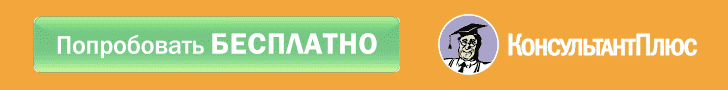 4) Определите правила работы отделений, в которых живут люди, не заразившиеся COVID-19.5) При переводе заболевших в изолированные помещения, согласовывайте с ними какие личные вещи им важно иметь при себе. Учитывайте при этом, что в случае резкого ухудшения, они могут быть переведены в больницу.6) Закрепите определенных сотрудников за каждым изолированным отделением. Обеспечьте им возможность находится в отделении, в том числе условия проживания там.7) Определите маршруты движения сотрудников и проживающих, исключите возможность пересечения, в том числе, в часы пиковой нагрузки. При необходимости сделайте разметку. Ознакомьте всех сотрудников и проживающих с маршрутами.3. СРЕДСТВА ЗАЩИТЫ И ГИГИЕНА1) Примите все меры, при необходимости подключите учредителя, благотворительные организации, для обеспечения всех сотрудников и проживающих средствами индивидуальной защиты (СИЗ) и необходимыми средствами гигиены. При необходимости обратитесь к благотворительным организациям.Важно. Для сотрудников рекомендованы респираторы N95, FFP2 и FFP3 (или маски эквивалентного уровня защиты), перчатки, халат и очки или щиты для защиты глаз. Использование масок N95 разрешено только в том случае, если персонал учреждения регулярно проверяется на умение обращаться с ними. Необходимо будет провести оперативную учебу с отработкой навыков пользования СИЗ.2) С самого начала "экстренной изоляции" организуйте возможность для сотрудников и проживающих соблюдать правила личной гигиены.Рекомендуется:- мыть руки с мылом, использовать одноразовые салфетки при чихании и кашле, касаться лица только чистыми салфетками или вымытыми руками; использование одноразовых медицинских масок, которые должны сменяться каждые два часа; Гигиеническую обработку рук с применением спиртосодержащих кожных антисептиков следует проводить после каждого контакта с кожными покровами проживающего с подозрением на COVID-19, его слизистыми оболочками, выделениями, повязками и другими предметами ухода, после контакта с оборудованием, мебелью и другими объектами, находящимися в непосредственной близости проживающего.3) Для обеспечения биологической безопасности при входе в помещения "грязной зоны" и выходе из них организуйте фильтры (санитарный пропускник) для сотрудников. При необходимости привлеките к организации санитарного пропускника МЧС или военных.Рекомендуется:- сотрудники проходя через санитарный пропускник, оставляют личную одежду в индивидуальных шкафах, меняют свою обувь на тапочки для душа, после душа, проходят в помещение для надевания рабочей одежды и обуви.- личную одежду сотрудников необходимо кварцевать.- по окончании смены сотрудники заходят в санитарный пропускник, оставляют рабочую одежду в специальных контейнерах, меняют свою рабочую обувь на тапочки для душа, после душа проходят в помещение для надевания личной одежды.- если специальная одежда относится к медицинским отходом класса B, то ее утилизация проводится в соответствии с СанПиН 2.1.7.2790-10 Санитарно-эпидемиологические требования к обращению с медицинскими отходами.4) Разместите в учреждении наглядную информацию и напоминания о необходимости сохранять дистанцию и обрабатывать руки.4. ОРГАНИЗАЦИЯ ПИТАНИЯ1) На время "экстренной изоляции" по возможности переведите учреждение на привозное питание в одноразовых контейнерах. Убедитесь, что поставщик питания обеспечивает качество питания.2) Мы рекомендуем осуществлять прием пищи в спальных комнатах (изоляторе, блоке).3) Если позволяют условия и возможно обеспечение всех мер предосторожности, то в обычных местах приема пищи.4) Наладьте прямо в отделениях обработку дезинфицирующими средствами и хранение столовой посуды и столовых приборов.5. ОРГАНИЗАЦИЯ МЕДИЦИНСКИХ МЕРОПРИЯТИЙ
И ИНОЙ РАБОТЫ МЕДПЕРСОНАЛА1) При подготовке к "экстренной изоляции" согласуйте совместно с медицинскими организациями перечень медикаментов, необходимых для лечения проживающих непосредственно в учреждении и определите источники финансирования (учреждение приобретает само или оперативно получает от учреждений здравоохранения), а также схемы доставки медикаментов в учреждение. При необходимости обратитесь к благотворительным организациям.2) С самого начала "экстренной изоляции" введите мониторинг состояния здоровья проживающих и сотрудников (измерение температуры, выявление признаков острых респираторных заболеваний).3) При обнаружении у проживающих и сотрудников высокой температуры и признаков острых респираторных заболеваний оперативно решайте вопрос о переводе их в блок для тех, у кого есть подозрение на COVID-19, при необходимости в изолятор.4) Постарайтесь оперативно решить вопрос с проведением тестов.5) В случае подтверждения заболевания решайте вопрос о необходимости (возможности) госпитализации с медицинскими организациями.6) С самого начала "экстренной изоляции" выделите особую группу проживающих с хроническими заболеваниями и обеспечивайте неукоснительную терапию по их основному заболеванию.7) С самого начала "экстренной изоляции" организуйте проведение дезинфекции. При необходимости обратитесь к МЧС или военным:Рекомендации по дезинфекции:- Рекомендуется проведение профилактической и очаговой (текущей, заключительной) дезинфекции. Для проведения дезинфекции рекомендовано применять дезинфицирующие средства, зарегистрированные в установленном порядке.- В случае необходимости могут быть использованы средства из различных химических групп: хлорактивные, кислородактивные, катионные поверхностно-активные вещества (КПАВ), третичные, полимерные производные гуанидина, спирты. Содержание действующих веществ указано в Инструкциях по применению.- Рекомендуется каждые 2 часа обрабатывать посуду, поручни, дверные ручки, смесители.- Рекомендуется регулярно проветривать помещения, при возможности использовать рециркуляторы. Напоминаем о необходимости внимательно отнестись при этом к людям, находящимся в помещении.- СИЗ после использования рекомендуется помещать в бачок с дезинфицирующим раствором.- Персоналу рекомендуется также обрабатывать дезинфицирующим раствором обувь, регулярно полностью переодевается в запасной комплект одежды. Открытые части тела обрабатываются кожным антисептиком.- В помещениях, где находятся люди с признаками или подтвержденным COVID-19 рекомендуется помимо применения дезинфицирующих средств, использовать бактерицидный облучатель или другое устройство для обеззараживания воздуха и (или) поверхностей. Количество необходимых облучателей рассчитывается в соответствии с инструкцией по их применению на кубатуру площади, на которой они будут установлены.8) Медицинские отходы, в том числе биологические выделения проживающих у которых подтвердился COVID-19 (мокрота, моча, кал и др.), утилизируйте в соответствии с санитарно-эпидемиологическими требованиями к обращению с медицинскими отходами класса B.6. ОРГАНИЗАЦИЯ УХОДА ЗА ЗАБОЛЕВШИМИ1) С самого начала "экстренной изоляции" организуйте уход за проживающими с подозрением или подтвержденным COVID-19:Рекомендуется:- Уход может осуществляться как средним медицинским персоналом, так и младшим медицинским персоналом, сиделками, а также привлеченными в случае необходимости и прошедшими инструктаж другими сотрудниками учреждения или волонтерами;- Постарайтесь обеспечить расстановку кроватей таким образом, чтобы сотрудники могли подходить к ним с обеих сторон;- Постарайтесь обеспечить более частое, чем в обычных условиях, проведение гигиенических процедур и профилактических мероприятий при уходе- Постарайтесь усилить питьевой режим, введя временно в меню дополнительные соки, морсы, травяные чаи, воду;- Проинструктируйте сотрудников о том, что поскольку они будут использовать маски или другие СИЗы, обязательно называть себя, проговаривать все свои действия, чтобы заболевшие понимали, кто за ними ухаживает и что с ними делают. При этом говорить возможно более четко и строить короткие предложения, из-за использования масок восприятие речи затруднено.7. ПСИХОЛОГИЧЕСКАЯ ПОДДЕРЖКА ПРОЖИВАЮЩИХ И СОТРУДНИКОВМаксимально используйте все возможности психологической поддержки.1) Помогите наладить телефонную связь с родственниками и близкими. Если есть возможность используйте для этого интернет-связь.2) Постарайтесь оснастить все помещения, в которых изолируете людей, радио и телевизорами, по возможности интернет-связью.3) Обеспечьте досуг людей.4) По возможности привлеките волонтеров для дистанционного общения.5) Организуйте психологическую поддержку. Это может сделать психолог вашего учреждения (очно или дистанционно). При необходимости привлеките внешних психологов, службы психологической помощи для оказания психологической поддержки.